02.10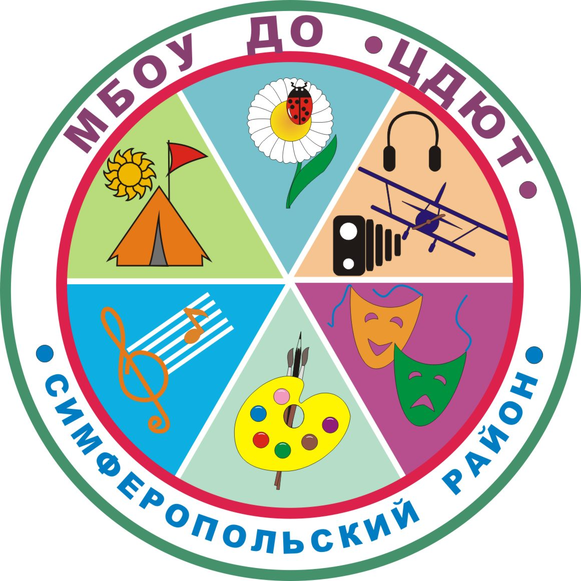 МУНИЦИПАЛЬНОЕ БЮДЖЕТНОЕ ОБРАЗОВАТЕЛЬНОЕ УЧРЕЖДЕНИЕДОПОЛНИТЕЛЬНОГО ОБРАЗОВАНИЯ«ЦЕНТР ДЕТСКОГО И ЮНОШЕСКОГО ТВОРЧЕСТВА»№ п/пДатаМероприятияМесто проведенияВ течение месяцаШкольный этап конкурса «Живая классика»МБОУ03.02.2020Заседание ТГ по информатикеМБОУ ДО «ЦДЮТ» 10.0003.02.2020СП учителей математикиМБОУ «Мирновская школа №2»03.02.2020Заседание жюри муниципального этапа конкурса «Педагог-психолог России-2020»МБОУ ДО «ЦДЮТ»04.02.2020ТВ по крымскотатарскому языку и литературеМБОУ «Краснозорькинская начальная школа»04.02.2020Заседание экспертной группы по предметам ХЭЦ и технологииМБОУ ДО «ЦДЮТ»05.02.2020Заседание ЭГ (аттестация), ТГ биологии (МТБ биологии), ТГ астрономии (методический сборник)МБОУ ДО «ЦДЮТ»   09.0005.02.2020Отчет школ с низкими результатамиМБОУ ДО «ЦДЮТ»06.02.2020ТВ по химииМБОУ «Мирновская школа №1»06.02.2020Семинар-практикум для учителей  географииКФУ им Вернадского, географический факультет в 11-0006.02.2020Групповая консультация для педагогов-психологов, работающих 1-й годМБОУ ДО «ЦДЮТ»07.02.2020ТВ по информатикеМБОУ «Перовская школа-гимназия»07.02.2020Заседание ТПМПКМБОУ ДО «ЦДЮТ» (по предварительной записи)07.02.2020Заседание ЭГ учителей истории (экспертиза материалов портфолио аттестующихся учителей)МБОУ ДО «ЦДЮТ»10.0010.02.2020РМО учителей математикиМБОУ «Перевальненская школа»10.02.2020Заседание жюри муниципального этапа конкурса «Педагог-психолог России-2020»МБОУ ДО «ЦДЮТ»10.02.2020Заседание ЭГ по крымскотатарскому языку и литературеМБОУ ДО «ЦДЮТ»14.0010.02.-14.02.2020Мониторинг по химии в 8,9 классахМБОУ11.02.2020ШМУ для учителей крымскотатарского языка и литературыМБОУ «Мирновская школа № 2»11.02.2020ТВ  по биологииМБОУ «Чайкинская школа»12.02.2020ТВ (организация логопедического сопровождения детей с ТНР)МБОУ «Чистенская школа-гимназия»12.02.2020Устное собеседование в 9 классахМБОУ12.02.2020Заседание ТГ биологии (турнир «Экос»)МБОУ «Мирновская школа № 2», 13.0012.02.2020ТВ (метод.работа)МБОУ «Краснозорькинская школа»13.02.2020ТВ по предметам ХЭЦМБОУ «Кубанская школа»13.02.2020ТВ  по организации ВРМБОУ «Журавлевская школа»13.02.2020.ШМУ  для учителей географииМБОУ «Гвардейская школа-гимназия №2»)13.02.2020СП учителей химии	МБОУ МБОУ «Молодёжненская школа №2»14.02.2020СП для учителей-дефектологов и учителей, обучающих детей с умственной отсталостьюМБОУ «Скворцовская школа»14.02.2020Заседание экспертной группы педагогов-психологов по аттестацииМБОУ «Мирновская школа №2»14.02.2020РМО учителей истории и обществознания (творческий отчет аттестуемых учителей)МБОУ «Мирновская школа №2»14.02.2020Пробный экзамен по русскому языку для обучающихся 9-х,11-х классов, претендующих на аттестат особого образцаМБОУ «Мирновская школа №2»15.02.2020Районный конкурс «Шаг в науку» (направления: «Математические фантазии», «Человек и природа», «Компьютерные технологии» и «Астрономия и космонавтика»)МБОУ «Мирновская школа № 2»17.02.2020ТВ по иностранному языкуМБОУ «Мазанская школа»17.02.2020ШМУ для учителей информатикиМБОУ «Молодежненская школа №2» 10.0017.02.2020ТВ по химииМБОУ «Родниковская школа-гимназия»17.02.2020СП учителей математики (9 и 11 классы)МБОУ «Гвардейская школа-гимназия №2»17.02.2020Заседание ЭГ учителей физикиМБОУ ДО «ЦДЮТ», 15:0018.02.2020Заседание ТГ учителей по крымскотатарскому языку и литературеМБОУ ДО «ЦДЮТ»14.0018.02.2020СП по предметам ХЭЦМБОУ «Молодежненская школа №2»19.02.2020ШМУ биологииМБОУ «Добровская школа-гимназия им. Я.М. Слонимского»19.02.2020«Шаг в науку» (русский язык и литература)МБОУ «Мирновская школа №2»19.02.2020РМО учителей физической культурыМБОУ «Гвардейская школа-гимназия №2»19.02.2020Заседание экспертной группы по аттестации (начальная школа)МБОУ ДО «ЦДЮТ». 14.0019.02.2020ТВ (курсы, аттестация)МБОУ «Гвардейская школа – гимназия № 2»19.02.2020Районный конкурс «Шаг в науку» (направление «Русский язык и литература»)МБОУ «Мирновская школа № 2»19.02.2020Совещание ЗДУВРМБОУ «Мирновская школа №2»20.02.2020ТВ по  предметам ХЭЦ и технологииМБОУ «Родниковская школа-гимназия»20.02.2020ШМУ библиотекарейМБОУ «Гвардейская школа-гимназия № 3»20.02.2020Муниципальный этап Всероссийского конкурса профессионального мастерства «Педагог-психолог России-2020»МБОУ «Гвардейская школа-гимназия №3»20.02.2020Отчет и анализ мониторинговых работ по химииМБОУ ДО «ЦДЮТ»20.02.2020Заседание экспертной группы по аттестации (химия)МБОУ ДО «ЦДЮТ», 10-0020.02.2020РМО руководителей МО классных руководителейМемориальный комплекс «Концлагерь «Красный»20.02.2020Мониторинг по ОБЖ в 9 классахМБОУ20.02.2020Сдать работы на муниципальный этап исследовательских проектов «Первооткрыватель» (1-4 классы)МБОУ ДО «ЦДЮТ» (методисту Дмитриевой Т.М.)21.02.2020ШМУ учителей историиМБОУ «Партизанская школа»21.02.2020Заседание ТПМПКМБОУ ДО «ЦДЮТ» (по предварительной записи)21.02.2020Сдать работы на муниципальный этап конкурса «Зеленая планета»МБОУ ДО «ЦДЮТ» (методист Смирнова Н.Л.)21.02.2020Пробный экзамен по математике для обучающихся 9-х,11-х классов, претендующих на аттестат особого образцаМБОУ «Мирновская школа № 2»22.02.2020Муниципальный этап соревнований по НТМ для младших школьниковМБОУ «Мирновская школа № 2»До 25.02.2020Сдать работы на конкурс «Ради жизни на Земле!..»МБОУ ДО «ЦДЮТ» Российцевой Н.М.26.02.2020ШМУ учителей русского языкаМБОУ «Чистенская школа-гимназия»26.02.2020Муниципальный этап конкурса «Зеленая планета»МБОУ ДО «ЦДЮТ»26.02.2020Заседание творческой группы (начальная школа)МБОУ ДО «ЦДЮТ». 14.0026.02.2020ШМ ЗДУВРМБОУ «Денисовская школа»26.02.2020Семинар-совещание педагогов-организаторовМБОУ «Украинская школа»            66.27.02.2020Заседание ТГ по химииМБОУ ДО «ЦДЮТ»   10.0067.27.02.2020Занятие Школы молодого педагога-психологаМБОУ «Партизанская школа»68.27.02.2020Муниципальный этап исследовательских проектов «Первооткрыватель» (1-4 классы)МБОУ ДО «ЦДЮТ». 13.0069.28.02.2020Заседание ТПМПКМБОУ «Винницкая школа»70.28.02.2020ТВ  по географии МБОУ «Скворцовская школа»71.28.02.2020ТВ по информатикеМБОУ «Родниковская школа-гимназия»72.28.02.2020ТВ (курсы, аттестация)МБОУ «Гвардейская школа № 1»73.28.02.2020СП для учителей физикиМБОУ «Кольчугинская школа №2 с крымскотатарским языком обучения»           74.29.02.2020Региональный этап ВсОШ по крымскотатарскому  языку и литературеМБОУ «Средняя общеобразовательная школа№42 им. Эшрефа Шемьи-заде» 10.00